SABADO  28 DE JULIOA LAS 21:30PICOTEO CASTELLANO EN "EL CASINO"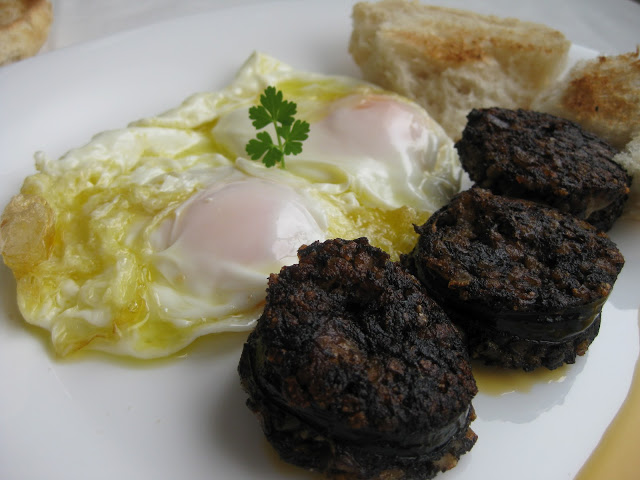  POR DOS 2.5 € SE PODRÁ DISFRUTAR DE HUEVOS ROTOS CON PATATAS FRITAS Y CACHITO DE MORCILLA, MAS CONSUMICIÓN Y  DISCOMOVIDA 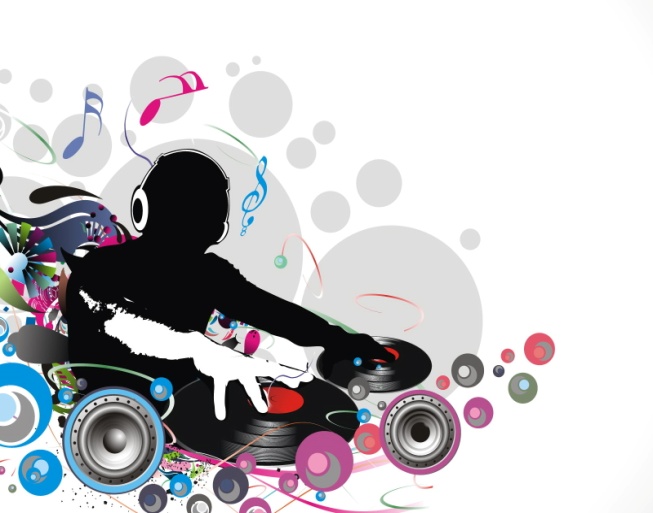 